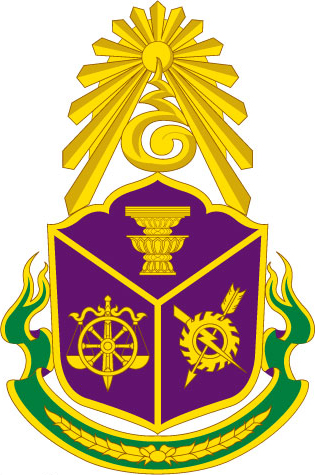 แบบกรอกรายชื่อเจ้าหน้าที่ภายในหน่วยงาน สำหรับการเก็บข้อมูลจากแบบสำรวจความคิดเห็นผู้มีส่วนได้ส่วนเสียภายใน(Internal Integrity and Transparency Assessment: IIT) ประจำปีงบประมาณ พ.ศ. ๒๕๖๐ (ITA ๒๕๖๐)หน่วยงาน								หมายเหตุ:	๑.	เป็นข้อมูลเจ้าหน้าที่ภายในของหน่วยงานที่ปฏิบัติงานในปีงบประมาณ พ.ศ. ๒๕๖๐ และมีอายุการทำงานไม่น้อยกว่า ๑ ปี		๒.	จำนวน/สัดส่วนของข้อมูลในแต่ละตำแหน่ง/สังกัด ผู้รับจ้างสำรวจข้อมูลจะเป็นผู้กำหนดและแจ้งให้หน่วยงานที่รับการประเมินทราบทาง E – Mail		๓.	ส่งข้อมูลรายชื่อเจ้าหน้าที่ภายในหน่วยงานนี้ ให้ผู้รับจ้างสำรวจข้อมูลทาง E – Mail ภายในวันที่ ๒๘ ก.พ. ๒๕๖๐			(หน่วยงานที่รับผิดชอบการประเมินจะแจ้ง E – Mail ให้ทราบ)ลำดับชื่อ – สกุลตำแหน่งสังกัดที่อยู่ (สำหรับส่งไปรษณีย์)เบอร์โทรศัพท์ (เบอร์สำนักงาน)/เบอร์โทรศัพท์มือถือ/เบอร์โทรศัพท์บ้านE – Mail๑.๒.๓.๔.๕.๖.๗.๘.๙.๑๐.